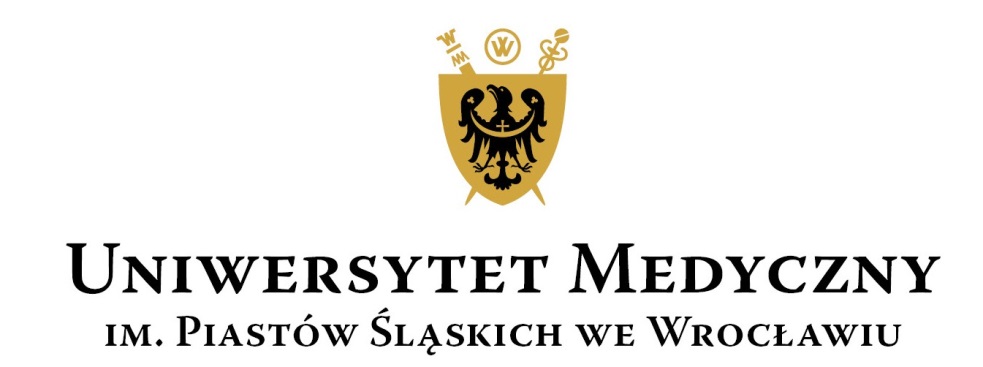 Wydział Farmaceutyczny z Oddziałem Analityki MedycznejREGULAMIN DYPLOMOWANIAdla jednolitych studiów magisterskich na kierunku 
Farmacja oraz kierunku Analityka Medyczna w roku akademickim 2017/2018WROCŁAW 2018Postanowienia ogólneUżyte w niniejszym regulaminie pojęcia oznaczają:Uczelnia – Uniwersytet Medyczny im. Piastów Śląskich we Wrocławiu (UMW),praca magisterska (dyplomowa) – praca pisemna studenta, napisana zgodnie z zasadami określonymi w dalszej części niniejszego regulaminu, stanowiąca podstawę egzaminu dyplomowego,egzamin dyplomowy – egzamin teoretyczny, do którego student przystępuje po uzyskaniu absolutorium (tj. po uzyskaniu zaliczeń z wszystkich przewidzianych Programem Studiów przedmiotów, modułów i praktyk wakacyjnych, z wyłączeniem 6-miesięcznej praktyki w aptece), stanowiący podstawę uzyskania dyplomu ukończenia studiów wyższych,promotor – nauczyciel akademicki, posiadający co najmniej stopień naukowy doktora, zatrudniony w jednostce organizacyjnej Uczelni, pod którego kierunkiem naukowym student przygotowuje pracę magisterską,recenzent – nauczyciel akademicki lub specjalista w danej dziedzinie, posiadający co najmniej stopień naukowy doktora, zatrudniony w jednostce organizacyjnej Uczelni lub poza nią,dyplomant – student, która uzyskał zaliczenia z wszystkich przedmiotów, modułów i praktyk wakacyjnych (z wyłączeniem 6-miesięcznej praktyki w aptece), objętych Programem Studiów właściwym dla danego kierunku i formy studiów oraz został dopuszczony do egzaminu dyplomowego, absolwent – osoba, która po uzyskaniu zaliczeń z wszystkich przedmiotów, modułów i praktyk, objętych Programem Studiów właściwym dla danego kierunku i formy studiów oraz zdała egzamin dyplomowy i uzyskała tytuł zawodowy magistra lub magistra farmacji, komisja egzaminacyjna – komisja składająca się co najmniej z 3 osób – nauczycieli akademickich, zatrudnionych w jednostce organizacyjnej Uniwersytetu Medycznego we Wrocławiu, powołana przez Dziekana w celu przeprowadzenia egzaminu dyplomowego. Regulamin Dyplomowania dla jednolitych studiów magisterskich na kierunkach Farmacja i Analityka Medyczna obejmuje studentów Wydziału Farmaceutycznego z Oddziałem Analityki Medycznej, promotorów i recenzentów prac magisterskich oraz członków komisji egzaminacyjnej.Praca magisterskaPraca magisterska jest samodzielnym opracowaniem określonego zagadnienia naukowego prezentującym ogólną wiedzę i umiejętności studenta związane z danym kierunkiem studiów i profilem kształcenia oraz umiejętności samodzielnego analizowania i wnioskowania.Pracę magisterską może stanowić w szczególności praca pisemna, opublikowany artykuł, praca projektowa, w tym projekt i wykonanie programu lub systemu komputerowego, oraz praca konstrukcyjna lub technologiczna.Artykuł będący podstawą dopuszczenia do egzaminu dyplomowego musi być opublikowany w recenzowanym czasopiśmie naukowym, wymienionym w Komunikacie Ministra Nauki i Szkolnictwa Wyższego w sprawie wykazu czasopism naukowych.Pierwszym autorem artykułu o którym mowa w pkt. 2.3., musi być dyplomant. Wśród autorów powinien być wymieniony promotor pracy dyplomowej. Pozostałe wymagania określa Uchwała nr 11/2/2015 Rady Wydziału Farmaceutycznego z Oddziałem Analityki Medycznej z dn. 19 listopada 2015 r. w sprawie kryteriów dopuszczenia do egzaminu dyplomowego na podstawie artykułu w recenzowanym czasopiśmie naukowym.Praca magisterska stanowi część egzaminu dyplomowego. Otrzymanie oceny pozytywnej z pracy magisterskiej i egzaminu dyplomowego jest warunkiem ukończenia jednolitych studiów magisterskich i uzyskania tytułu zawodowego magistra lub magistra farmacji.Szczegółowe zasady rekrutacji studentów Wydziału Farmaceutycznego z Oddziałem Analityki Medycznej na wykonanie prac magisterskich w danym roku akademickim, udostępnia się w Dziekanacie i na stronie internetowej Wydziału nie później niż do dn. 30 kwietnia roku kalendarzowego poprzedzającego rok złożenia pracy magisterskiej. Zasady rekrutacji obowiązujące w roku akademickim 2017/2018 stanowią załącznik nr 1 do niniejszego regulaminu. Na uzasadniony wniosek studenta, Dziekan może zmienić promotora pod warunkiem, że nie wydłuży to terminu złożenia pracy i ukończenia studiów.Temat pracy magisterskiej jest ustalany przez promotora najpóźniej do końca IX semestru studiów. W szczególnie uzasadnionych przypadkach, na umotywowany i potwierdzony przez promotora wniosek studenta, Dziekan może wyrazić zgodę na zmianę tematu pracy po tym terminie. Zmiana tematu pracy jest zatwierdzana przez Radę Wydziału Farmaceutycznego z Oddziałem Analityki Medycznej. Praca magisterska może mieć charakter doświadczalny lub przeglądowy.Praca magisterska może być przygotowywana za zgodą Dziekana poza Uczelnią, tj. w innej uczelni, w tym zagranicznej, na podstawie podpisanych umów i porozumień z tymi uczelniami. Na wniosek studenta, zaopiniowany przez promotora, Dziekan może wyrazić zgodęna napisanie pracy magisterskiej w języku obcym. Praca napisana w języku obcym musi zawierać tytuł i streszczenie w języku polskim. Praca magisterska musi być przygotowana ze znajomością metodyki badań naukowych, tj. metod badawczych, zasad opracowywania wyników i wnioskowania naukowego oraz reguł redagowania prac naukowych. Praca magisterska powinna wskazywać na:opanowanie przez dyplomanta poszerzonej wiedzy w zakresie wybranych obszarów nauk farmaceutycznych lub medycznych,umiejętność doboru i zastosowania metod badawczych,umiejętność formułowania celów badawczych, tez lub hipotez, myśli, poglądów oraz poprawnego wnioskowania naukowego,umiejętność korzystania z literatury naukowej,znajomość zasad odwoływania się do źródeł piśmiennictwa,znajomość zasad uprawnionego korzystania z innych źródeł i powoływania się na nie.Praca magisterska powinna spełniać warunki opisane w Instrukcji Pisania Prac Magisterskich na Wydziale Farmaceutycznym z Oddziałem Analityki Medycznej, stanowiącej załącznik nr 2 do niniejszego regulaminu.Pracę magisterską student przygotowuje w formie cyfrowej i papierowej.Uczelnia jest zobowiązana do sprawdzania pisemnych prac dyplomowych (magisterskich, licencjackich) przed egzaminem dyplomowym z wykorzystaniem programów antyplagiatowych współpracujących z ogólnopolskim repozytorium pisemnych prac dyplomowych.Każda praca magisterska, przed oceną promotora i recenzenta, poddawana jest sprawdzeniu w systemie antyplagiatowym – Plagiat.pl, zgodnie z Zarządzeniem Rektora nr 48/XVR/2012, które zapewnia kontrolę samodzielności i oryginalności prac dyplomowych. Operatorem Systemu w rozumieniu w/w zarządzenia jest promotor pracy.Promotor po sprawdzeniu pracy magisterskiej w systemie antyplagiatowym, wypełnia Protokół Oceny Oryginalności Pracy, stanowiący załącznik nr 3 do niniejszego regulaminu. Protokół Oceny Oryginalności Pracy sporządza się w dwóch egzemplarzach, przeznaczonych dla autora pracy oraz promotora.Jeżeli w wyniku oceny, o której mowa w pkt 2.14. promotor powziął uzasadnione podejrzenie, że praca może być plagiatem, Rektor niezwłocznie poleca przeprowadzenie postępowania wyjaśniającego w trybie ustalonym w art. 214 ust. 4 ustawy Prawo o szkolnictwie wyższym. Obowiązek zgłoszenia plagiatu Dziekanowi i Rektorowi spoczywa na promotorze. Pracę magisterską student jest zobowiązany złożyć w terminie ustalonym przez Dziekana, jednak nie później niż do dn. 30 czerwca. Na uzasadniony wniosek studenta poparty przez promotora, Dziekan może wyrazić zgodę na przedłużenie terminu złożenia pracy.W przypadku niezłożenia w terminie pracy magisterskiej Dziekan wszczyna postępowanie w sprawie skreślenia studenta z listy studentów. Od decyzji Dziekana o skreśleniu studentowi przysługuje odwołanie do Rektora w terminie czternastu dni od dnia jej doręczenia. Decyzja Rektora jest ostateczna.Postawa studenta w trakcie przygotowywania pracy magisterskiej podlega ocenie, której dokonuje promotor na formularzu stanowiącym załącznik nr 4 do niniejszego regulaminu. Promotor ocenia przygotowanie warsztatu badawczego, materiału do badań, sumienność w wykonywaniu pracy, wkład pracy, stopień udziału, samodzielność w dokumentowaniu i interpretacji wyników, w doborze i pozyskiwaniu piśmiennictwa, zaangażowanie, inwencję i staranność w redagowaniu pracy magisterskiej. Po uzyskaniu oceny od promotora, praca magisterska podlega recenzji, której dokonuje recenzent (wewnętrzny lub zewnętrzny) na formularzu stanowiącym załącznik nr 5A do niniejszego regulaminu.Recenzent musi posiadać odpowiednią wiedzę i doświadczenie zawodowe w zakresie tematyki objętej recenzowaną pracą magisterską.Recenzenta może zaproponować promotor, jednak ostateczną decyzję odnośnie powołania recenzenta podejmuje Dziekan. Wniosek o wyznaczenie recenzenta wewnętrznego promotor pracy magisterskiej jest zobowiązany złożyć Dziekanowi na formularzu stanowiącym załącznik nr 5B do niniejszego regulaminu, nie później niż w dniu złożenia pracy przez studenta. Dziekan rozpatruje wniosek w terminie 3 dni.Tryb powołania recenzenta zewnętrznego określono w odrębnej Procedurze Wyznaczania Recenzentów Zewnętrznych Prac Magisterskich Na Wydziale Farmaceutycznym z Oddziałem Analityki Medycznej UMW.Po uzgodnieniu z recenzentem dziekanat może przekazać do recenzji pracę magisterską wyłącznie w formie elektronicznej (na płycie CD lub pocztą e-mail).Do przekazanego egzemplarza pracy magisterskiej dziekanat dołącza formularz recenzji, zgodny ze wzorem określonym w załączniku nr 5A. Dziekanat przekazuje recenzentowi pracę do recenzji nie później niż na 14 dni przed planowanym dniem obrony. Recenzent jest zobowiązany do przeprowadzenia recenzji w terminie 7 dni od dnia otrzymania pracy.Przekazany do recenzji egzemplarz pracy magisterskiej stanowi własność jej Autora i podlega zwrotowi najpóźniej w dniu egzaminu dyplomowego. Student ma prawo zapoznać się z oceną promotora i recenzją najpóźniej na 2 dni przed egzaminem dyplomowym.W przypadku negatywnej oceny pracy magisterskiej przez recenzenta, Dziekan na wniosek studenta, może wyznaczyć dodatkowy termin złożenia pracy. Niedotrzymanie wyznaczonego terminu skutkuje skreśleniem z listy studentów.Struktura pracy magisterskiej Praca magisterska powinna zawierać:temat pracy (w języku polskim i języku angielskim),spis treści,wstęp, cel pracy, tezy lub hipotezy badawcze,część teoretyczną - przegląd dotychczasowego stanu wiedzy związanej z tematem pracy,część doświadczalną - omówienie materiału do badań i metod badawczych stosowanych w pracy, wyniki przeprowadzonych badań, omówienie wyników i dyskusję (w pracach doświadczalnych),analizę zebranego piśmiennictwa (w pracach przeglądowych),podsumowanie wyników i/lub wnioski,piśmiennictwo,załączniki (jeśli są niezbędne),streszczenie pracy w języku polskim i języku angielskim.Objętość pracy magisterskiej nie powinna być większa niż 100 stron maszynopisu, minimum 30 pozycji aktualnego piśmiennictwa, w tym publikacje z czasopism naukowych krajowych i międzynarodowych.Pracę magisterską student składa w trzech egzemplarzach: jednym dla promotora (po uzgodnieniu z nim, w formie papierowej i/lub cyfrowej), jednym dla recenzenta (w formie papierowej), jeden egzemplarz archiwalny (w formie papierowej i cyfrowej).Egzemplarz archiwalny pracy magisterskiej powinien spełniać poniższe warunki:forma papierowa: format A4, dwustronne drukowanie, rozmiar czcionki 10 pt., pojedyncza interlinia, czcionka Calibri lub Times New Roman, oprawa - cienki karton z wytłoczonym rodzajem pracy - magisterska,forma cyfrowa: nośnik optyczny CD/DVD, format pliku – ODT (Open Office Document), DOC, DOCX (Microsoft Office Word) lub PDF (wyłącznie w wersji edytowalnej). Płyta umieszczona w cienkiej papierowej kopercie, której opis stanowi imię i nazwisko autora; rodzaj pracy: magisterska; tytuł pracy magisterskiej. Te same informacje powinny znajdować się na samej płycie napisane markerem przeznaczonym dla płyt CD/DVD. Poprawność wykonania egzemplarza archiwalnego pracy magisterskiej sprawdza pracownik Dziekanatu w obecności studenta.Do składanej pracy magisterskiej student ma obowiązek dołączyć: oświadczenie o samodzielnym wykonaniu pracy, stanowiące Załącznik nr 6 do niniejszego regulaminu – oświadczenie o samodzielnym wykonaniu pracy stanowi ostatnią stronę pracy magisterskiej;umowę o przeniesieniu autorskich praw majątkowych do dzieła (pracy magisterskiej), stanowiącą załącznik nr 7 –  umowa o przeniesieniu autorskich praw majątkowych twórcy zostaje zawarta pomiędzy Uczelnią a studentem, w trzech egzemplarzach (po jednym dla studenta i promotora oraz jeden egzemplarz składany do teczki akt osobowych studenta);oświadczenie wyrażające zgodę na nieodpłatne udostępnienie pracy magisterskiej przez Bibliotekę Uniwersytetu Medycznego we Wrocławiu, stanowiące załącznik nr 8. Kryteria oceny pracy magisterskiejPraca magisterska oceniana jest przez recenzenta pod względem:zgodności treści pracy z tematem,układu pracy, podziału treści, kolejności rozdziałów, kompletności tez,merytorycznej wartości pracy,wyboru materiału i metod badawczych,innowacyjności,doboru i wykorzystania źródeł,formalnej strony pracy (poprawność językowa, techniki pisania, odsyłacze itp.),możliwości wykorzystania pracy jako materiału źródłowego, szkoleniowego bądź publikacyjnego. Egzamin dyplomowyCelem egzaminu dyplomowego jest potwierdzenie osiągnięcia przez dyplomanta efektów kształcenia w obszarze wiedzy, umiejętności i kompetencji społecznych, w zakresie określonym Programem Kształcenia dla kierunku Farmacja lub Analityka Medyczna, obejmującym cały tok studiów.Warunkiem przystąpienia do egzaminu dyplomowego jest pozytywna ocena pracy magisterskiej (promotora i recenzenta).Do egzaminu dyplomowego dopuszczony może zostać wyłącznie student, który uzyskał absolutorium:uzyskał zaliczenie z wszystkich przedmiotów, modułów i praktyk wakacyjnych objętych Programem Studiów na kierunku Farmacja lub Analityka Medyczna (z wyłączeniem 6-miesięcznej praktyki w aptece), uzyskał wymaganą liczbę punktów ECTS, określoną dla kierunku i formy studiów,po przeprowadzeniu procedury sprawdzenia pracy magisterskiej w systemie antyplagiatowym, o którym mowa w Zarządzeniu Rektora nr 48/XVR/2012, uzyskał zgodę na dopuszczenie do egzaminu dyplomowego,złożył w określonym przez Dziekana terminie zatwierdzoną przez promotora pracę magisterską,uzyskał od promotora i recenzenta co najmniej ocenę dostateczną,nie zalega wobec Uczelni z jakimikolwiek opłatami wynikającymi z odrębnych przepisów lub umów, jakie zawarł z UMW.Decyzję o dopuszczeniu studenta do egzaminu dyplomowego podejmuje Dziekan.Egzamin dyplomowy odbywa się w terminie ustalonym przez Dziekana, nie później jednak niż do dn. 30 września. W uzasadnionych przypadkach, na wniosek promotora lub studenta, Dziekan może ustalić inny termin egzaminu dyplomowego.Egzamin dyplomowy składa się z:prezentacji pracy magisterskiej (autoreferat),odpowiedzi na pytania członków komisji egzaminacyjnej dotyczące pracy, odpowiedzi na pytania członków komisji egzaminacyjnej dotyczące zagadnień związanych z kierunkiem studiów i wchodzących w ich zakres.Egzamin dyplomowy odbywa się przed komisją egzaminacyjną powołaną przez Dziekana. W skład komisji egzaminacyjnej wchodzą:przewodniczący komisji, którym może być Dziekan, Prodziekan lub samodzielny pracownik naukowy (tj. posiadający co najmniej stopień naukowy doktora habilitowanego) będący członkiem Rady Wydziału Farmaceutycznego z Oddziałem Analityki Medycznej,promotor,recenzent. Na wniosek dyplomanta przy egzaminie może być obecny przedstawiciel samorządu studenckiego, który uczestniczy w egzaminie w charakterze obserwatora, bez prawa do zadawania pytań dyplomantowi. Na wniosek dyplomanta egzamin dyplomowy może mieć charakter otwarty.Na wniosek dyplomanta egzamin dyplomowy może mieć charakter pisemny.Dziekan, na wniosek dyplomanta może wyrazić zgodę na przeprowadzenie egzaminu dyplomowego w języku obcym, w którym przygotowywana była praca magisterska.Dokumentację przebiegu egzaminu dyplomowego stanowi Protokół Egzaminu Dyplomowego, stanowiący załącznik nr 9 do niniejszego regulaminu oraz indeks studenta. Ocena z pracy magisterskiej jest średnią arytmetyczną ocen jakie dyplomant otrzymał od promotora i recenzenta.Ocena z egzaminu dyplomowego jest średnią arytmetyczną ocen jakie dyplomant otrzymał z autoreferatu i pytań zadanych przez członków komisji egzaminacyjnej. Przy ocenie pracy magisterskiej i wyników egzaminu dyplomowego stosuje się następującą skalę ocen: Egzamin dyplomowy uważa się za zdany w przypadku uzyskania pozytywnej oceny, co najmniej dostatecznej: 3 (ocena E w skali ECTS).W przypadku uzyskania oceny negatywnej z egzaminu dyplomowego w ustalonym terminie, Dziekan wyznacza dyplomantowi drugi termin egzaminu jako ostateczny. Powtórny egzamin nie może odbyć się wcześniej niż przed upływem jednego miesiąca i nie później niż po upływie 3 miesięcy od daty pierwszego egzaminu.Student, który nie przystąpił do egzaminu dyplomowego w wyznaczonym przez Dziekana terminie lub otrzymał ocenę niedostateczną w drugim terminie, zostaje skreślony z listy studentów. Od tej decyzji dyplomantowi przysługuje odwołanie do Rektora w terminie czternastu dni od dnia jej doręczenia. Decyzja Rektora jest ostateczna.Warunkiem wydania dyplomu ukończenia jednolitych studiów magisterskich na kierunku Farmacja lub Analityka Medyczna jest uzyskanie określonych w odnośnym Programie Kształcenia efektów kształcenia i wymaganej liczby punktów ECTS, odbycie przewidzianych w Programie Kształcenia praktyk, złożenie pracy magisterskiej i egzaminu dyplomowego. Podstawa prawnaAkty prawne zewnętrzne: Prawo o szkolnictwie wyższym, tekst ujednolicony ustawy z dn. 27 lipca 2005 r. (Dz. U. nr 164 poz. 1365 z późn. zm.),Rozporządzenie Ministra Nauki i Szkolnictwa Wyższego w sprawie tytułów zawodowych nadawanych absolwentom studiów, warunków wydawania oraz niezbędnych elementów dyplomów ukończenia studiów i świadectw ukończenia studiów podyplomowych oraz wzoru suplementu do dyplomu, z dn. 1 września 2011r. (Dz.U. 2011 nr 196, poz. 116)Rozporządzenie Ministra Nauki i Szkolnictwa Wyższego z dnia 16 września 2016 r. w sprawie dokumentacji przebiegu studiów (Dz.U. 2016 poz. 1554)Rozporządzenie Ministra Nauki i Szkolnictwa Wyższego z dnia 26 września 2016 r. w sprawie warunków prowadzenia studiów (Dz.U. 2016 poz. 1596)Rozporządzenie Ministra Nauki i Szkolnictwa Wyższego w sprawie standardów kształcenia dla kierunków studiów: lekarskiego, lekarsko-dentystycznego, farmacji, pielęgniarstwa i położnictwa, z dn. 9 maja 2012 r. (Dz. U. 2012, poz. 631)Ustawa z dnia 23 czerwca 2016 r. o zmianie ustawy - Prawo o szkolnictwie wyższym oraz niektórych innych ustaw (Dz.U. 2016 poz. 1311)Akty prawne wewnętrzne:Statut Uniwersytetu Medycznego im. Piastów Śląskich we Wrocławiu z dn. 17 września 2012 r (tekst jednolity z poźn. zm.)Regulamin Studiów Uniwersytetu Medycznego we Wrocławiu, obowiązujący w danym roku akademickimZarządzenia nr 48 /XVR/2012 Rektora Akademii Medycznej we Wrocławiu z dn. 20 lipca 2012 r. wraz z ZałącznikamiZał. nr 1 do Regulaminu dyplomowania WFzOAMZASADY REKRUTACJI STUDENTÓW WYDZIAŁU FARMACEUTYCZNEGO Z ODDZIAŁEM ANALITYKI MEDYCZNEJ UMWNA WYKONANIE PRAC MAGISTERSKICH w roku akademickim 2017/2018Dziekanat wywiesza listę miejsc na wykonanie prac magisterskich w poszczególnych Katedrach do dnia 28 kwietnia 2017 r.Zapisy na wykonanie prac magisterskich dokonywane są wyłącznie w Dziekanacie do dnia 12 maja 2017 roku. W dniu 23 maja 2017 r. Dziekanat przekazuje listę kandydatów do Katedr i Zakładów.Do dnia 23 maja 2016 r. kierownicy Katedr i Zakładów przeprowadzają rekrutacje kandydatów, i do 26 maja 2017 r. odsyłają do Dziekanatu listę studentów zakwalifikowanych do wykonania prac magisterskich, liczbowo zgodną z liczbą miejsc przyznanych Katedrze/Zakładowi w danym roku akademickim. Zasady naboru kandydatów na wykonywanie pracy magisterskiej w jednostkach organizacyjnych powinny być podane do wiadomości studentów przed rozpoczęciem semestru letniego.Dziekanat wywiesza listę miejsc jeszcze nie obsadzonych w Katedrach/Zakładach i studenci niezakwalifikowani w I naborze zapisują się w Dziekanacie na nabór II od 30 maja do 2 czerwca 2017 r.Dziekanat 9 czerwca 2017 roku wysyła listę studentów, którzy zapisali się na wykonanie prac magisterskich w Katedrach i Zakładach, w których były wolne miejsca nie obsadzone w I naborze.Kierownicy Katedr/Zakładów przeprowadzają rekrutację i odsyłają do Dziekanatu listę studentów przyjętych w II naborze do dnia 16 czerwca 2017 r.Dziekanat wywiesza w dniu 19 czerwca 2017 r. wykaz studentów nie zakwalifikowanych i listę wolnych miejsc pozostałych w Katedrach i Zakładach.Ostateczną decyzje o przydziale i obsadzeniu wolnych miejsc w Katedrach i Zakładach, w których studenci nie zapisali się w I i II naborze podejmuje Dziekan.Zamknięcie procedury rekrutacji na prace dyplomowe następuje z dniem 
23 czerwca 2017 r.Studenci uczestniczący w SKN również podlegają regulaminowi rekrutacji i zobowiązani są do złożenia podań o wykonanie pracy magisterskiej w wyznaczonych przez Dziekanat terminach rekrutacji obowiązujących na dany rok akademicki.Zał. nr 2 do Regulaminu dyplomowania WFzOAMinstrukcja pisania prac magisterskich 
na wydziale farmaceutycznym z oddziałem analityki medycznej uniwersytetu medycznego we WrocławiuOgólne zasady pisaniaPapier biały formatu A4, druk jednostronny,ustawienia strony: margines górny, dolny i prawy szerokość 2,5 cm, margines lewy 
3,5 cm,rodzaj czcionki: Times New Roman, Arial lub Calibri,wielkość czcionek:    tytuły rozdziałów: 18 punktów,tytuły podrozdziałów: 16 punktów,tekst: 12 punktów,tabele, ryciny i fotografie: 12 punktów lub mniej, po uzgodnieniu z promotorem pracy,odstępy między wierszami (interlinia): 1,5 wiersza,numerowanie stron: na dole każdej strony (na środku lub z lewej strony – po uzgodnieniu z promotorem), stroną pierwszą jest strona tytułowa,tytuły tabel na górze tabeli z kolejnym numerem, opisy rycin i fotografii na dole z kolejnym numerem, w tekście powinny być odnośniki (omówienie) wszystkich zamieszczonych tabel, rycin i fotografii,każdy rozdział powinien zaczynać się od nowej strony,objętość pracy magisterskiej nie powinna przekraczać 100 stron.Układ pracyStrona tytułowa pracy magisterskiej powinna być napisana wg następującego układu treści (dla kierunku Farmacja – Załącznik numer 2A; dla kierunku Analityka Medyczna – Załącznik numer 2B):Na górze strony:Uniwersytet Medyczny im. Piastów Śląskich we Wrocławiu (czcionka 18)Wydział Farmaceutyczny z Oddziałem Analityki Medycznej (czcionka 18)kierunek: Farmacja/Analityka Medyczna (czcionka 18)Na środku strony:Imię/Imiona Nazwisko autora pracy (czcionka 18)Tytuł pracy (czcionka 20)Tytuł pracy w języku angielskim (czcionka 14)Praca przeglądowa/Praca doświadczalnaPoniżej po prawej stronie:Praca magisterska wykonana (czcionka 14)w Katedrze i Zakładzie ……………… (czcionka 14)Uniwersytetu Medycznego we Wrocławiu (czcionka 14)Promotor pracy: …………………….. (czcionka 14)Opiekun pracy: .……………………….. (czcionka 14)Na samym dole:Wrocław, rok napisania pracy (czcionka 14)Poszczególne rozdziały powinny być napisane wg następującego układu treści:	Wymagania ogólneSpis treściI. Wstęp i cel pracy - we wstępie należy krótko uzasadnić (w oparciu o piśmiennictwo) potrzebę podjęcia badań opisanych w pracy (sformułować problem badawczy - poznawczy, praktyczny) oraz podać konkretny cel podjętych przez magistranta badań.
Praca może zawierać: 
II. Część teoretyczną - wprowadzenie do części praktycznej pracy, które powinno określać rangę tematu oraz przegląd dotychczasowych badań (na podstawie piśmiennictwa). W przypadku niewyodrębniania tego rozdziału powyższe dane powinny być zawarte we Wstępie pracy.
III. Część doświadczalna (praktyczna, eksperymentalna) - materiał
- metody, przebieg badań
- wyniki (tabele, ryciny, fotografie)
- omówienie wyników i dyskusja
- podsumowanie wyników i/lub wnioskiUwaga: wniosków nie powinno być więcej niż 4-5, jeśli jest ich więcej, to jest to podsumowanie wyników a nie wnioski z pracy.
IV. Piśmiennictwo (spis piśmiennictwa ułożony wg kolejności cytowania; w tekście pracy odnośniki piśmiennictwa numerowane liczbami arabskimi w nawiasie kwadratowym).
V. Spis tabel, rycin i fotografii - podać numer, tytuł i stronę pracy, na której je zamieszczono.
VI. Streszczenie pracy (w języku polskim i angielskim) Streszczenie (najwyżej 1 strona) w języku polskim i języku angielskim, obejmuje, poza tytułem i celem pracy, jej wyniki i słowa kluczowe (5 słów). Wszystkie te elementy powinny być w streszczeniu zaznaczone, jako odrębne części.
VII. Wykaz stosowanych skrótówOŚWIADCZENIE STUDENTA (wg załącznika nr 6)		Wymagania dodatkowe Praca magisterska z zakresu nauk chemicznych (m.in. z chemii organicznej, chemii leków, technologii leków) powinna się składać z następujących części:
Spis treści
I. Wstęp
II. Wprowadzenie określające aktualny stan wiedzy na temat syntezy i aktywności. biologicznej związków z danej grupy chemicznej i na tej bazie sformułować:
III. Założenia i cel pracy
IV. Schemat planowanej syntezy
V. Badania własne - opis przebiegu wykonywanych syntez, metody zastosowane do ustalenia lub potwierdzenia budowy otrzymanych związków.
VI. Część doświadczalna (eksperymentalna)
VII. Podsumowanie (w kilku zdaniach: w jakim szlaku syntezy, jakie związki otrzymano i jakimi metodami potwierdzona została ich budowa).
VIII. Piśmiennictwo (spis piśmiennictwa ułożony wg kolejności cytowania; w tekście pracy odnośniki piśmiennictwa numerowane liczbami arabskimi w nawiasie kwadratowym).
IX. Spis tabel, rycin i fotografii - podać numer, tytuł i stronę pracy, na której je zamieszczono.
X. Streszczenie pracy (w języku polskim i angielskim)Streszczenie (najwyżej 1 strona) w języku polskim i języku angielskim, obejmuje, poza tytułem i celem pracy, jej wyniki i słowa kluczowe (5 słów). Wszystkie te elementy powinny być w streszczeniu zaznaczone, jako odrębne części.
XI. Wykaz stosowanych skrótówOŚWIADCZENIE STUDENTA (wg załącznika nr 6)Praca magisterska z zakresu nauk humanistycznych powinna się składać z następujących części:
Tytuł pracy magisterskiej (nie więcej niż 8-10 słów)Spis treściWstęp do pracy magisterskiej powinien liczyć do ok. 10 stron. Powinien mieć następującą strukturę:-   wyjaśnienie pojęć tytułowych,- wyjaśnienie zakresu czasowego i miejsca opisywanego w pracy (należy podać przyczyny dokonanego wyboru i uzasadnić je merytorycznie),-   postawienie celu poznawczego pracy magisterskiej,- przedstawienie pytań badawczych (3 do 5), które umożliwią zrealizowanie celu poznawczego pracy magisterskiej,- wstępne (ogólne) omówienie literatury przedmiotu dotyczącej tematu pracy magisterskiej w celu ukazania, jak został w niej ujęty problem, który magistrant zamierza realizować,- przedstawienie wolnego pola badań, nie podejmowanego dotąd w literaturze przedmiotu albo nie opisanego w niej w sposób dostateczny,- przedstawienie własnego pola badań, podejmowanych w pracy magisterskiej i uzasadnienie jego podjęcia w stosunku do wolnego pola badań (badania realizowane w pracy magisterskiej winny być elementem wolnego pola badań, to jest szerokiego zakresu możliwych do zbadania zagadnień dotyczących danego problemu, które nie zostały dotąd omówione w piśmiennictwie naukowym albo nie zostały omówione w sposób dostateczny),- przedstawienie, na czym będzie polegała oryginalność pracy magisterskiej, - przedstawienie źródeł, które zostaną wykorzystane do realizacji celu poznawczego pracy magisterskiej,- przedstawienie szczegółowej struktury pracy z podziałem na rozdziały,- zakończenie stylistyczne.Rozdział I. Obraz problemu omawianego w pracy magisterskiej w świetle dotychczasowej literatury przedmiotu- Student powinien przedstawić omawiany w swojej pracy problem w świetle dotychczasowej literatury przedmiotu, wskazując na pytania, które w swojej pracy magisterskiej samodzielnie postawi i na które zamierza odpowiedzieć wpisując się w wolne pole badań (to znaczy zakres zagadnień niedostatecznie dotąd omówionych w literaturze przedmiotu).Rozdział II. Omówienie źródeł – czasopism, na podstawie których powstaje praca magisterskaKolejne dwa – trzy rozdziały powinny zawierać opis podejmowanego w pracy magisterskiej problemu, w świetle badań samodzielnie przeprowadzonych przez studenta i mających charakter całkowicie oryginalny. Rozdziały analityczne powinny być oparte na źródłach, samodzielnie opracowanych przez magistranta.Rozdziały analityczne winny mieć objętość ok. 50% tekstu pracy, wraz z zakończeniem.ZakończeniePowinno mieć następującą strukturę:- zagajenie stylistyczne,- przypomnienie celu poznawczego i pytań badawczych, na które student odpowiada w pracy,-  przedstawienie odpowiedzi na te pytania,- postawienie dodatkowych wniosków, których nie dało się przewidzieć przed przeprowadzeniem badań,-  wytłumaczenie (jeżeli taka sytuacja zaistniała), dlaczego nie udało się w pełni zrealizować wszystkich oczekiwań poznawczych stawianych w związku z celem pracy magisterskiej,-  zakończenie stylistyczne,Zakończenie powinno liczyć ok. 10 stron.OŚWIADCZENIE STUDENTA (wg załącznika nr 6)Podział objętości pracy i odwołania do innych dziełPraca magisterska z zakresu nauk farmaceutycznych, medycznych, chemicznych:Wstęp i wprowadzenie oraz część teoretyczna powinny zajmować około 1/3 objętości pracy; materiały, metoda(y), wyniki, omówienie wyników, analiza zebranych danych, dyskusja, podsumowane i wnioski oraz pozostałe rozdziały 2/3 objętości pracy.Wykorzystane w pracy materiały (treść rycin, tabel, fotografie) o ile zostały zaczerpnięte z innego źródła niż własne badania powinny być opatrzone przytoczonym źródłem pochodzenia, z określeniem pełnego adresu publikacji, z której pochodzi zaczerpnięcie, łącznie z numerem strony cytowanego dzieła oraz student powinien uzyskać zgodę na ich umieszczenie w pracy. Uwaga: wszystkie ryciny i tabele muszą być w języku polskim. Cytowanie źródeł internetowych jest dopuszczalne wyłącznie w przypadku, gdy ta sama wiedza nie jest dostępna z innego, drukowanego dzieła zwartego i w przypadku, gdy informacja zawarta w cytowanym źródle jest niezbędna dla pracy magisterskiej. Przy posługiwaniu się Internetem jako źródłem informacji należy zachować ograniczone zaufanie. Zaleca się wykorzystywanie jedynie informacji zamieszczonych na oficjalnych stronach towarzystw i instytucji naukowych. Nie jest dopuszczalne powoływanie się na serwisy, które mogą być edytowane przez wszystkich internautów (szczególnie Wikipedia). Pozycje piśmiennictwa w spisie bibliografii należy ułożyć wg kolejności cytowania i zaopatrzyć kolejnymi numerami. W pracy magisterskiej należy stosować poniżej podany standard cytowania (wg kolejności pierwszego pojawienia się w tekście): Czasopisma
1. Denier C., Larondelle Y.: Vitamins A and E: metabolism, roles and transfer to offspring. Br. J. Nutr., 2005, 93, 153-174.
2. Sionek B.: Oleje tłoczone na zimno. Roczn. PZH, 1997, 48, 283-284.Książki
3. Reilly C.: The nutritional trace metals. Blackwell Publishing, Oxford, UK, 2006, 22-24.
4. Hasik J.: Dietetyka. Wyd. PZWL, Warszawa, 1999, 29-35.
5. Mitchell R.N., Kumar V.: Choroby układu odpornościowego. W: Robbins Patologia. Wydanie I polskie (red.: W.T. Olszewski). Urban i Partner, Wrocław, 2007, 113-183.
Uwaga: nie należy w pracy cytować całych książek, podręczników, a jedynie strony rozdziałów, z których magistrant korzystał i do których odnosi się w swojej pracy magisterskiej. 
Przykłady cytowania stron internetowych i publikacji on-line:Website: 6. National Center for Health Statistics. National Health and Nutrition Examination Survey. Version current 1 October 2003. Internet: http://www.cdc.gov/nchs/nhanes.htm (accessed 4 March 2014). Artykuły on-line z internetu: 
7. Sinha A, Madden J, Ross-Degnan D, Soumerai S, Platt R. Reduced risk of neonatal respiratory infections among breastfed girls but not boys. Pediatrics [serial online] 2003;112:e303. Internet:http://pediatrics.ppublications.org/cgi/content/full/112/4/e303(accessed 4 March 2014).Praca magisterska z zakresu nauk humanistycznych:Objętość pracy magisterskiej z zakresu nauk humanistycznych powinna wynosić ok. 100 stron tekstu. Praca powinna być napisana zgodnie ze szczegółową Instrukcją dla autorów, dotyczącą zasad przygotowania tekstu, czcionki, marginesów, przypisów itp. Instrukcja dla Autorów prac magisterskich z zakresu nauk humanistycznych	1. Przypisy powinny być umieszczone na dole strony pod zasadniczym tekstem pracy. Powinny w całości mieścić się na tejże stronie. Należy podawać skrót imienia autora przed nazwiskiem. 2. Przytaczane w przypisach książki powinny być zapisane następująco: a) J. Tomaszewski, Zdrowie jako wartość indywidualna i społeczna, Warszawa 1999 (jeżeli odwołujemy się do całej książki, podejmującej w szerszy sposób zagadnienie poruszane przez nas jedynie w formie skrótowej). Nie podajemy nazwy wydawnictwa.b) J. Kowalski, Zdrowie i choroba w perspektywie społecznej, Warszawa 1999, s.7-30 (jeżeli odwołujemy się do konkretnego fragmentu cytowanej pracy, z którym polemizujemy, przytaczamy szczegółowe poglądy autora na dany temat, odwołujemy się do konkretnej opinii autora itp). c) w przypadku książek i artykułów tłumaczonych podajemy inicjał imienia i nazwisko tłumacza, po tytule książki lub artykułu, a przed miejscem wydania książki lub tytułem czasopisma (np. J. Arons, Historia techniki, tłum. P. Amsterdamski, Warszawa 1978; U. Windows, Historia techniki, tłum. J. Arciszewski, „Kwartalnik Historii Nauki i Techniki” 2007, R. 50, z. 4, s. 5-15).3. Artykuły z czasopism powinny być zapisane następująco: inicjał imienia i nazwisko autora, tytuł artykułu, tytuł czasopisma (w cudzysłowie), rocznik lub tom, zeszyt lub numer, cytowana strona lub przywoływane strony (np.  J. Kowalski, Dzieje przemysłu polskiego w XIX w., „Kwartalnik Historii Nauki i Techniki” 1998, R. 40, z. 3, s. 203-220).    Liczby oznaczające kolejny rocznik, tom lub zeszyt podajemy w numeracji arabskiej. Skróty t. (tom), nr (numer), z. (zeszyt) piszemy małą literą, skrót R.(Rocznik) dużą.    4. Rozdziały prac zbiorowych zapisujemy następująco: J. Kowalski, Historia gospodarcza Polski w XIX w., [w:] B. Bodnar (red.), Historia gospodarcza świata, Warszawa 1990, s.80-89.5. Informacje, które podajemy w oryginalnym brzmieniu cytując je nie bezpośrednio ze źródeł, ale korzystając z publikacji innego autora zapisujemy następująco: T. Białkowski, Historia medycyny francuskiej, Kraków 2005. Cyt. za: J. Kowalski (red.), Historia nauki światowej czasów nowożytnych, Wrocław 2009, s. 78.6. Tytuły książek, rozdziałów w książkach i artykułów publikowanych w czasopismach zapisujemy kursywą, bez cudzysłowu.7. Tytuły czasopism zapisujemy w pełnym brzmieniu, w cudzysłowie, zwykłą czcionką8. Informacje bibliograficzne cytowane z czasopism zagranicznych należy dostosować do ogólnych reguł dotyczących czasopism, zapisując je następująco: P. Braid, History and Theory, „Clio Medica” 1998, t. 5, z. 3, s. 23-26. 9. W tekście należy stosować zasady zapisu skrótowego:a)  Słowa rok (jeżeli występuje obok daty 1996 r.) oraz wiek (XIX w.) zapisujemy r.  i w.b)  Jeżeli cytujemy dane dzieło kilka razy z rzędu stosujemy skrót ibidem, pisany zwykłą czcionką.b) Jeżeli cytujemy dane dzieło w kilku miejscach artykułu lub rozdziału, stosujemy skrót J. Kowalski, op.cit., s. 5. Skrót op.cit. piszemy kursywą. c) Jeżeli cytujemy w danym rozdziale (artykule) więcej niż jedną publikację tego samego autora, pierwszy raz dany tytuł podajemy w pełnej formie, przy kolejnym cytowaniu stosujemy skrót tekstowy: J. Tomaszewski, Mity w nauce, s.6. Nie dodajemy skrótu op.cit.10. Jeżeli cytujemy dwie pod rząd różne prace tego samego autora, zapisujemy po raz pierwszy inicjał imienia i nazwisko, po raz drugi i następny(e) idem, dla kobiet: Eadem.11. Jeżeli cytujemy artykuł opublikowany w książce pod redakcją tego samego autora stosujemy zapis: J. Kowalski, Historia nauki polskiej, [w:] idem (red.), Historia cywilizacji, Warszawa 2005, s. 300-315.    W przypadku autorek posługujemy się skrótem [w:] eadem (red.),  12. Tekst należy pisać bez wyczernień, rozstrzeleń, podkreśleń itp., czcionką 12, odstęp 1,5 wiersza, marginesy 3,5 cm z lewej i 2,5 cm z prawej strony.W Bibliografii do pracy magisterskiej stosujemy następujący układ:Bibliografia   Źródła (umieszczany tu w porządku alfabetycznym wszystkie artykuły wykorzystywane jako źródło w danej pracy, cytowane wcześniej w przypisach)   Opracowania  (umieszczamy tu w porządku alfabetycznym wszystkie opracowania wykorzystane w pracy, składające się na tzw. literaturę przedmiotu)  Materiały z Internetu (umieszczamy tu wykaz wszystkich stron internetowych, z których korzystano w pracy, z podaniem dziennej daty wejścia na daną stronę).W Bibliografii do prac magisterskich pisanych na podstawie czasopism (jako źródeł) proszę wykorzystać następujące pozycje literatury przedmiotu:J. Bralczyk, O roli czasopism specjalistycznych w pracy badawczej, „Biuletyn Głównej Biblioteki Lekarskiej” 1989, R. 35, nr 343, s. 3-5.S. Dąbrowiecki, E. Janowicz, G. Malukiewicz-Wiśniewska, Jak wyszukiwać i krytycznie oceniać naukowe publikacje medyczne, Bydgoszcz 1996.H. Dusińska, Rozkwit polskich czasopism medycznych w XIX w. i ich funkcja w komunikacji naukowej, „Biuletyn Głównej Biblioteki Lekarskiej” 1985, R. 31, nr 338, s. 29-33.T. Goban-Klas, Zarys historii i rozwoju mediów. Od malowideł naskalnych do multimediów, Kraków 2001.J. Łojek, Dzieje prasy polskiejZał. nr 2A do Regulaminu dyplomowania WFzOAMUniwersytet Medyczny im. Piastów Śląskich we WrocławiuWydział Farmaceutyczny z Oddziałem Analityki MedycznejKierunek: Farmacja(wielkość czcionki - 18)Imię/Imiona Nazwisko (18)Tytuł w języku polskim (20)Title in English (14)Praca przeglądowa/Praca doświadczalna (14)Praca magisterska wykonana (14)w Katedrze i ZakładzieUniwersytetu Medycznego we WrocławiuPromotor pracy: Opiekun pracy: Wrocław 2018	(14)Uwaga ! – numerowanie stron rozpoczyna się od strony następnej po stronie tytułowej od cyfry 2Zał. nr 2B do Regulaminu dyplomowania WFzOAMUniwersytet Medyczny im. Piastów Śląskich we WrocławiuWydział Farmaceutyczny z Oddziałem Analityki MedycznejKierunek: Analityka Medyczna(wielkość czcionki -18)Imię/Imiona Nazwisko (18)Tytuł w języku polskim (20)Title in English (14)Praca przeglądowa/Praca doświadczalna (14)Praca magisterska wykonana (14)w Katedrze i Zakładzie Uniwersytetu Medycznego we WrocławiuPromotor pracy: Opiekun pracy: Wrocław 2018	(14)Uwaga ! – numerowanie stron rozpoczyna się od strony następnej po stronie tytułowej od cyfry 2Zał. nr 3 do Regulaminu dyplomowania WFzOAMPROTOKÓŁ OCENY ORYGINALNOŚCI PRACYCzęść A – DANE PODSTAWOWE:1. Imię (imiona) i nazwisko autora pracy magisterskiej: ……………………………………………………..............................................................................................2.Numer albumu:..........………………………………………………………………………………………………………….3. Tytuł pracy dyplomowej:............….............................................................…….......................……................................................................................................................................................……................................................................................................................................................4. Kierunek studiów:………………………..……………………………………………...........................................5. Wydział: Wydział Farmaceutyczny z Oddziałem Analityki Medycznej6. Rodzaj pracy: praca dyplomowa             inna	          7. Imię (imiona) i nazwisko opiekuna pracy dyplomowej (podać stopień lub tytuł naukowy)……………………………………………………………………………………………………………………………………………….Wrocław, dn. dn. ………20.….r.		……………………….…………………………………..							        (podpis promotora)Część B - OCENA PRACY NA PODSTAWIE RAPORTU PODOBIEŃSTWA:Kryteria oceny pracy dyplomowejWspółczynniki podobieństwa*praca dyplomowa zawiera długie fragmenty tekstu (co najmniej 50 słów) zidentyfikowane przez system jako „podobne”występuje duża liczba potencjalnych zapożyczeń z jednego źródłacechy redakcyjne badanej pracy wskazują na „mechaniczne” zapożyczeniaAnalizę pracy przeprowadzono:Wrocław, dn. dn. ………20.….r.		 	…………………………………………….….…							                (podpis promotora)Część C - OPINIA PROMOTORA W SPRAWIE DOPUSZCZENIA DO EGZAMINU DYPLOMOWEGO:Po analizie raportu stwierdzam, co następuje:* praca nie zawiera nieuprawnionych zapożyczeńwykryte w pracy zapożyczenia są uprawnione i nie noszą znamion plagiatu. W związku 
z powyższym uznaję pracę za samodzielną.wykryte w pracy zapożyczenia nie noszą znamion plagiatu, ale ich nadmierna ilość budzi wątpliwości co do jej merytorycznej wartości w związku z brakiem samodzielności jej autora. W związku z powyższym, praca powinna zostać ponownie zredagowana pod kątem ograniczenia zapożyczeń.wykryte w pracy zapożyczenia są nieuprawnione i noszą znamiona plagiatu. W związku z powyższym, kieruję zawiadomienie do Rektora Uczelni w celu rozpatrzenia sprawy w trybie art. 214 ust. 4 ustawy – Prawo o szkolnictwie wyższym (Dz. U. 2012 r., poz. 572)W pracy znajdują się intencjonalne zniekształcenia tekstu, wskazujące na próbę ukrycia nieuprawnionych zapożyczeń. W związku z powyższym, kieruję zawiadomienie do Rektora Uczelni w celu rozpatrzenia sprawy w trybie art. 214 ust. 4 ustawy– Prawo o szkolnictwie wyższym (Dz. U. 2012 r., poz. 572).Uzasadnienie:………………………………………………………………………………………………………………………………………………………………………………………………………………………………………………………………………………………………………………………………………………………………………………………………………………………………………………………………………………………………………………………………………………………...........................................................................……………………………………………………………………………………………………………………………………………………………………………………………………………………………………………………………..…………………………………………………………………………………………………………………………………………..Wrocław, dn. ………………………. 20.… r.	                 ……………………………………….……………….…         							                       (podpis promotora)Zał. nr 4 do Regulaminu dyplomowania WFzOAM OCENA PRACY MAGISTERSKIEJPROMOTORATytuł pracy magisterskiej: ..........................................................................................................................................................................................................................................................................................................Rodzaj pracy 			 doświadczalna  		 przeglądowa (teoretyczna)Imię (imiona) i nazwisko autora pracy magisterskiej: ………………………………………………………………………………………………………………………………………………Nr albumu:...................................................................................................................................Pracę wykonano w Katedrze i Zakładzie………………………………………………………………………………….Wydziału…………………………………………………………………………………………………………………………………Promotor......................................................................................................................................1. Proszę określić postawę dyplomanta w przygotowaniu warsztatu badawczego, materiału do badań, sumienność w wykonywaniu pracy, wkład pracy, stopień udziału, samodzielność w dokumentowaniu i interpretacji wyników, w doborze i pozyskiwaniu piśmiennictwa, zaangażowanie, inwencję i staranność w redagowaniu pracy magisterskiej:  ...............................................................................................................................................................................................................................................................................................................................................................................................................................................................…..................................................................................................................................................….................................................................................................................................................................................................................................................................................................................................................................................................................................................................................................................................................................................................................2. Ocena dyplomanta wyrażona stopniem:……………..................................................................Wrocław, dn. ………20.….r.                               ......................................................................                                                                                                       (podpis promotora)Zał. nr 5A do Regulaminu dyplomowania WFzOAMOCENA PRACY MAGISTERSKIEJ RECENZENTATytuł pracy magisterskiej:..........................................................................................................................................................................................................................................................................................................Imię (imiona) i nazwisko autora pracy magisterskiej: ………………………………………………………………………………………………………………………………………………Nr albumu:...................................................................................................................................Pracę wykonano w Katedrze i Zakładzie………………………………………………………………………………….Wydziału…………………………………………………………………………………………………………………………………Promotor:.....................................................................................................................................Recenzent:...................................................................................................................................1. Czy treść pracy odpowiada tematowi określonemu w tytule: ………………………………………………………………………………….. ..............................................................	2. Ocena  układu pracy, struktury podziału treści, kolejności rozdziałów, kompletności tez itp.:.........................................................................................................................................................................................................................................................................................................................................................................................................................................................3. Ocena merytoryczna pracy: ......................................................................................................................................................................................................................................................................................................................................................................................................................................................................................................................................................................................................................................................................................................................................................................... ..................................................................................................................................................... ....................................................................................................................................................................................................................................................................................................................................................................................................................................................................................................................................................................................................................4. Inne uwagi: .........................................................................................................................................................................................................................................................................................................................................................................................................................................................................................................................................................................................................................................................................................................................................................................5. Czy i w jakim zakresie praca stanowi nowe ujęcie problemu: ......................................................................................................................................................................................................................................................................................................................................................................................................................................................................................................................................................................................................................................................................................................................................................................... .....................................................................................................................................................    6. Charakterystyka doboru i wykorzystania źródeł: ....................................................................................................................................................................................................................................................................................................................................................................................................................................................................................................................................................................................................................	7. Ocena formalnej strony pracy (poprawności językowa, opanowanie techniki pisania pracy, spis rzeczy, odsyłacze): ...............................................................................................................................................................................................................................................................................................................................................................................................................................................................…..................................................................................................................................................	8. Sposób wykorzystania pracy (publikacja, udostępnienie instytucjom, materiał źródłowy): ..........................................................................................................................................................................................................................................................................................................9. Ocena pracy magisterskiej wyrażona stopniem: .....................................................................Wrocław, dn. ………20.….r.                                ......................................................................                                                                                                        (podpis recenzenta)Zał. nr 5B do Regulaminu dyplomowania WFzOAMWNIOSEK PROMOTORA PRACY MAGISTERSKIEJO WYZNACZENIE RECENZENTA WEWNĘTRZNEGO………………………………………………………………………………………………………………………………………….……stopień / tytuł naukowy, imię i nazwisko promotora………………………………………………………………………………………………………………………………………….……miejsce zatrudnienia na Wydziale Farmaceutycznym z OAM (pracownia, zakład, katedra)Jako promotor pracy magisterskiej pt. …………………………………………………………………………..…….... ………………………………………………………………………………………….……………………………………………………………………………………………………………………………………….……………………………………………………………napisanej przez ……………………………………………………………………....................................................imię i nazwisko autora pracy magisterskiejstudenta (tkę) kierunku ..………………………………………………………………………………………………………..Proszę o wyznaczenie recenzenta wewnętrznego tej pracy:…………………………………………………………………….…………………………………………………………………………stopień / tytuł, imię i nazwisko proponowanego recenzentazatrudnionego(ej) w .………………………………………………………………………….………………………………….. ………………………………………………………………………………………………………….……………………………………Wniosek argumentuję następująco: ……………………………………………………..………………………………..………………………………………………………………………………………………………………….……………………………………………………………………………………………………………….………………………………………………………………………………………………………………….(podpis promotora)Decyzja Dziekana: …………………………………………………………………………………………………………….…….…………………………………………………….(podpis  Dziekana)Zał. nr 6 do Regulaminu dyplomowania WFzOAMOŚWIADCZENIE STUDENTA1. Imię (imiona) i nazwisko studenta:…………………………………………………………..............................2.	Numer albumu: …………………………..……………………………………….........…………………………………….3.  Wydział Farmaceutyczny z Oddziałem Analityki Medycznej 4.	Kierunek studiów: …………………………………………..........….........................…………………………….Oświadczam, że moja praca magisterska pod tytułem: ……….............………………………………………………………….….……………....…………………………………………..…..........................…………………………………………………………….…………..………………………………………………………………………………………………………………………………………………………………………………………….została przygotowana przeze mnie samodzielnie,nie narusza praw autorskich w rozumieniu ustawy z dn. 4 lutego 1994 roku o prawie autorskim i prawach pokrewnych (Dz. U. z 2006 r., Nr 90, poz. 631 t.j. z późn. zm.) oraz dóbr osobistych chronionych prawem cywilnym,nie zawiera danych i informacji, które uzyskałem w sposób niedozwolony,nie była podstawą nadania dyplomu wyższej Uczelni lub tytułu zawodowego ani mojej, ani innej osobie.Ponadto oświadczam także, że treść pracy przedstawionej przeze mnie na przekazanym nośniku elektronicznym, jest identyczna z jej wersją drukowaną.Wyrażam zgodę na przetwarzanie oraz przechowywanie w bazie systemu Plagiat.pl mojej pracy magisterskiej.Wrocław, dn. …….……….. 20…. r.		 …………………………………………………………………………						                 (czytelny podpis składającego oświadczenie)Zał. nr 7 do Regulaminu dyplomowania WFzOAMUMOWA O PRZENIESIENIU AUTORSKICH PRAW MAJĄTKOWYCH TWÓRCYzostała zawarta we Wrocławiu w dniu ....................................................... 20..…..... r., pomiędzy: 1/ Uniwersytetem Medyczny im. Piastów Śląskich we Wrocławiu, ul. Pasteura 1, 50-367 Wrocław, reprezentowanym przez: Dziekana Wydziału Farmaceutycznego z Oddziałem Analityki Medycznej – prof. dr hab. Halinę Grajetę – zwanym w treści umowy „Uniwersytetem” a 2/ ...........................................................................  zam. ........................................................................, legitymującym się dowodem osobistym nr ....................................  zwanym w treści umowy „Twórcą”. § 1Twórca jest autorem pracy magisterskiej pt. „……………………………………………………………… ....................................................................................................................................................................................................................................................................................................................................” zwanej w dalszej części umowy „dziełem”. Dzieło stanowi opracowanie monograficzne w formie pisemnej wraz załącznikami w postaci dokumentacji oraz ……………………................................................. zapisanych w formie elektronicznej. 1. Twórca oświadcza, iż: 1.1. Dzieło wykonane zostało pod kierunkiem Promotora: ................................................................................................................................................................. , a Opiekunem pracy magisterskiej był(a): ................................................................................................................................................................... 1.2. W zakresie wniesionego wkładu własnego –  przysługuje mu wyłączne i nieograniczone prawo autorskie osobiste i majątkowe do dzieła.§ 21. Twórca nieodpłatnie i bezwarunkowo przenosi na Uniwersytet całość należnych mu praw majątkowych do dzieła określonego w §1, na wszystkich polach eksploatacji określonych w §3. 2. Wynik intelektualny powstały przy wykonywaniu dzieła i uzyskany przez Promotora i Opiekuna stanowi wynik pracowniczy Uniwersytetu. § 31. Strony ustalają, że przeniesienie autorskich praw majątkowych do dzieła obejmuje następujące pola ich eksploatacji: a) w zakresie utrwalania i zwielokrotniania wyników – wytwarzanie wszelkimi technikami egzemplarzy wyników, w tym techniką drukarską, reprograficzną, zapisu magnetycznego oraz techniką cyfrową, b) w zakresie obrotu oryginałem albo egzemplarzami, na których utrwalono wyniki – wprowadzenie do obrotu, użyczenie lub najem oryginału lub egzemplarzy, c) w zakresie rozpowszechniania wyników w sposób inny niż określony w pkt b) – publiczne wykonanie (prezentacja), wystawienie, odtworzenie oraz nadawanie i reemitowanie, a także publiczne udostępnienie wyników w taki sposób, by każdy miał do nich dostęp w miejscu i czasie przez siebie wybranym, d) rozwijanie wyników, wprowadzenie do nich zmian i poprawek, wykorzystanie do wszelkich innych celów Uniwersytetu. 2. Twórca udziela niniejszym bezwarunkowej zgody na dokonywanie przez Uniwersytet zmian w dziele. 3. Uniwersytet ma prawo odsprzedaży (komercjalizacji) dzieła lub jego zmodyfikowanej wersji w zakresie nabytych praw majątkowych.§ 4Strony zgodnie postanawiają, że: a) przeniesienie autorskich praw majątkowych dotyczy stanu dzieła, w jakim znajduje się ono w dniu zawarcia niniejszej umowy lub w dniu późniejszym po dokonaniu przez twórcę jakichkolwiek zmian treści lub formy dzieła. b) jedynie Twórcy i Promotorowi/Opiekunowi pracy przysługuje prawo do decydowania o publikacji dzieła oraz dokonywania zmian mających istotne znaczenie dla jego integralności; c) przy publikacji dzieła Twórca, Promotor/Opiekun oraz Uniwersytet zobowiązani są do zamieszczania obok nazwisk Twórcy i Promotora/Opiekuna nazwy Uczelni: Uniwersytet Medyczny im. Piastów Śląskich we Wrocławiu. § 51. W sprawach nieuregulowanych niniejszą umową mają zastosowanie obowiązujące przepisy, a w szczególności Kodeksu cywilnego, ustawy o prawie autorskim i prawach pokrewnych. 2. Wszelkie zmiany niniejszej umowy mogą być dokonywane jedynie w formie pisemnej pod rygorem nieważności. 3. Spory powstałe na tle wykonywania niniejszej umowy rozstrzygane będą przez sąd właściwy według siedziby Uniwersytetu. § 6Umowa została sporządzona w trzech jednobrzmiących egzemplarzach, po jednym dla każdej strony umowy i jedna dla Kierownika Katedry/Zakładu, w której praca została przygotowana. Zał. nr 8 do Regulaminu dyplomowania WFzOAMWg Załącznika do Zarządzenia nr 25Rektora Akademii Medycznejz dnia 9 listopada 1995 r.	Nazwisko i imię autora (spadkobiercy do praw autorskich)..........................................................................................................................................Tytuł pracy: ................................................................................................................................................................................................................................................................Adres udzielającego zgodę:  ............................................................................................OŚWIADCZENIEWyrażam zgodę na nieodpłatne udostępnienie wyżej wymienionej pracyprzez: Bibliotekę Uniwersytetu Medycznego we Wrocławiu:w czytelniach Bibliotekiw pracowni reprograficznejw ramach wypożyczeń międzybibliotecznych(podpis autora)Zał. nr 9 do Regulaminu dyplomowania WFzOAMPROTOKÓŁ EGZAMINU DYPLOMOWEGO 
z dn. ………20.….r. Pan / Pani …………………………..........…………………….., syn/córka ………………..…......…………………….  urodzony / urodzona dn. ………………………………….……… w...………….........……………………………. Student / Studentka Wydziału Farmaceutycznego z Oddziałem Analityki Medycznej,
kierunek: ......................................................................, jednolite studia magisterskie, 
nr albumu: …………………………………………………………,   rok immatrykulacji: .……………......………
przedkłada pracę magisterską pt.: ……………………….………………………………………………….....……….
…………………………………………………………………………………………….……………………………………………………………………………………………………………………………………………………………………………………………..Ocena Promotora: ......……............…..			Ocena recenzenta: .…………….…….......……
Komisja Egzaminacyjna w składzie: Biorąc pod uwagę średnią z ocen ze wszystkich egzaminów  …….………………………………….... Komisja Egzaminacyjna stwierdza, że student / studentka ukończył / ukończyła jednolite studia magisterskie zgodnie z obowiązującym Programem Kształcenia dla kierunku Analityka Medyczna / Farmacja, uzyskując: Komisja uznała: jednogłośnie / większością głosów / nie uznała (niepotrzebne skreślić), że Pan / Pani ……..…........................................................................................................................zdał / zdała egzamin dyplomowy Farmacja/Analityka Medyczna  i  ukończył / ukończyła jednolite studia magisterskie oraz uzyskał / uzyskała tytuł zawodowy magistra. Analityka Medyczna 

Uwagi specjalne: 

Pieczęć Nagłówkowa WydziałuZAŚWIADCZENIEo ukończeniu jednolitych studiów magisterskichOCENAZAKRES ŚREDNIEJ DO OCENYOCENA SŁOWNIEOCENA LITEROWA ECTS54,76 - 5,00bardzo dobryA4,54,26 - 4,75ponad dobryB43,76 - 4,25dobryC3,53,26 - 3,75dość dobryD32,75 - 3,25dostatecznyE2poniżej 2,75niedostatecznyF-XFwspółczynnik podobieństwa 1 przekracza 50%współczynnik podobieństwa 1 
nie przekracza 50%współczynnik podobieństwa 2 przekracza 5%współczynnik podobieństwa 2 
nie przekracza 5%DziekanWydziału Farmaceutycznego z Oddziałem Analityki MedycznejUniwersytetu Medycznego we WrocławiuTwórca…………………………………………………………….……………....……………………..………………………………………………....Wrocław, dn. ....................................................................................................przewodniczący:..…………………………………………………………..……...........................................…………………………………………………………..…….........................................członkowie:..…………………………………………………………..……...........................................…………………………………………………………..……...........................................…………………………………………………………..……...........................................…………………………………………………………..…….........................................Pytania zadane na egzaminie dyplomowym:Pytania zadane na egzaminie dyplomowym:Ocena odp.:………………………………………………………………………………………………………..………………………………………………………………………………………………………..………………………………….………………………………………………………………………………………………………..………………………………………………………………………………………………………..………………………………….………………………………………………………………………………………………………..………………………………………………………………………………………………………..………………………………….………………………………………………………………………………………………………..………………………………………………………………………………………………………..………………………………….………………………………………………………………………………………………………..………………………………………………………………………………………………………..………………………………….………………………………………………………………………………………………………..………………………………………………………………………………………………………..………………………………….ocenę pracy magisterskiej:(śr. ocen Promotora i recenzenta)…………………………………….………ocenę egzaminu dyplomowego:(śr. ocen z autoreferatu i pytań egzaminacyjnych)………………………………….…………Podpisy Członków Komisji:Podpis Przewodniczącego Komisji:……………………………………………………………………..…………………………………………………………………….…………………………………………………………………..Nr zaświadczenia:…………………………..………………………………..……Wydane w dniu:…………………………..…..…………………………..…..Dziekanat Wydziału Farmaceutycznego z Oddziałem Analityki Medycznej Uniwersytetu Medycznego im. Piastów Śląskich we Wrocławiu zaświadcza, że:Dziekanat Wydziału Farmaceutycznego z Oddziałem Analityki Medycznej Uniwersytetu Medycznego im. Piastów Śląskich we Wrocławiu zaświadcza, że:Dziekanat Wydziału Farmaceutycznego z Oddziałem Analityki Medycznej Uniwersytetu Medycznego im. Piastów Śląskich we Wrocławiu zaświadcza, że:Pan / Pani ……………………………………………………………….Urodzony / Urodzona dn. …………………...………………….Pan / Pani ……………………………………………………………….Urodzony / Urodzona dn. …………………...………………….w ……………………………………………….……Studiował / Studiowała w latach ….…….-…….…. na Uniwersytecie Medycznym we Wrocławiu i  ukończył / ukończyła jednolite studia magisterskie na kierunku………………………………………….Studiował / Studiowała w latach ….…….-…….…. na Uniwersytecie Medycznym we Wrocławiu i  ukończył / ukończyła jednolite studia magisterskie na kierunku………………………………………….Studiował / Studiowała w latach ….…….-…….…. na Uniwersytecie Medycznym we Wrocławiu i  ukończył / ukończyła jednolite studia magisterskie na kierunku………………………………………….Wyżej wymieniony / wymieniona w dn. ………….……20….. r. zdał / zdała egzamin dyplomowy.Wyżej wymieniony / wymieniona w dn. ………….……20….. r. zdał / zdała egzamin dyplomowy.Wyżej wymieniony / wymieniona w dn. ………….……20….. r. zdał / zdała egzamin dyplomowy.Dyplom magistra nr ……................…., wystawiony w dn. …..…………20.…. r. zostanie wydany w terminie późniejszym.Dyplom magistra nr ……................…., wystawiony w dn. …..…………20.…. r. zostanie wydany w terminie późniejszym.Dyplom magistra nr ……................…., wystawiony w dn. …..…………20.…. r. zostanie wydany w terminie późniejszym.……………………………………………                       ……………………………………………………………………………………………                       ……………………………………………………………………………………………                       ………………………………………………                                 (pieczęć)                                                         (podpis Dziekana)                                 (pieczęć)                                                         (podpis Dziekana)                                 (pieczęć)                                                         (podpis Dziekana)